SkizzeRequisiten (Was wird für das Bild gebraucht?)Perspektive (Von wo wird die Szene fotographiert?)Dialog (Was steht in den Sprechblasen?)Was ist wichtig für das Foto?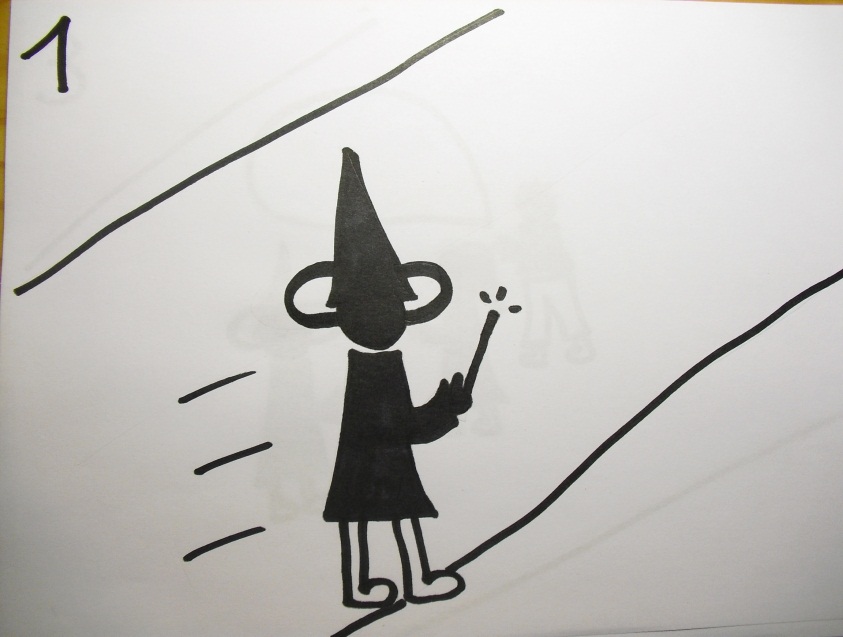 Hut, Umhang, ZauberstabVon der Seite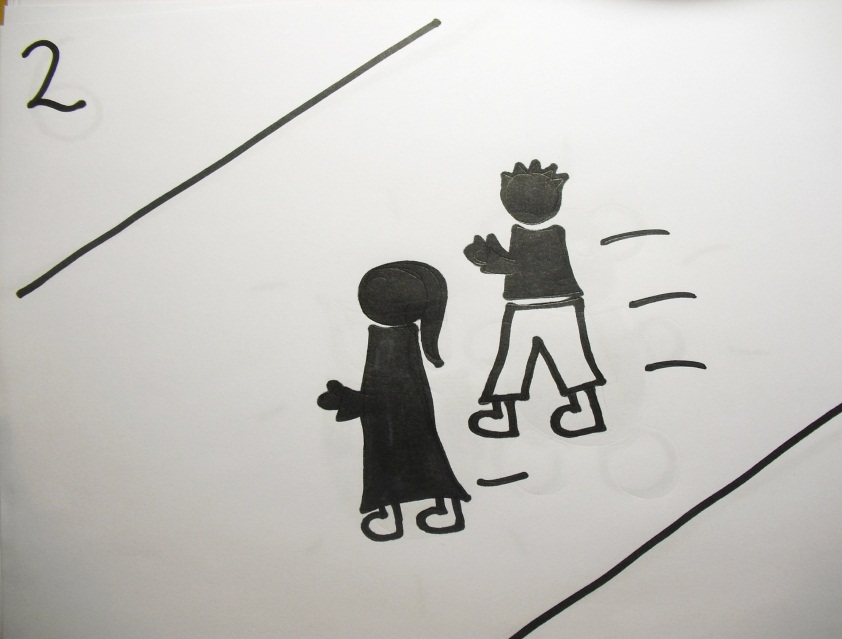 SkizzeRequisiten (Was wird für das Bild gebraucht?)Perspektive (Von wo wird die Szene fotographiert?)Dialog (Was steht in den Sprechblasen?)Was ist wichtig für das Foto?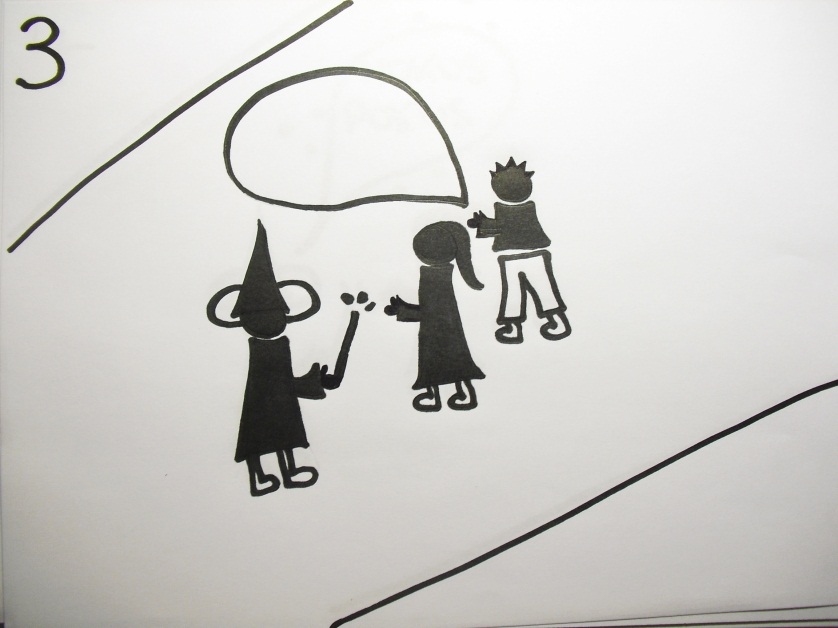 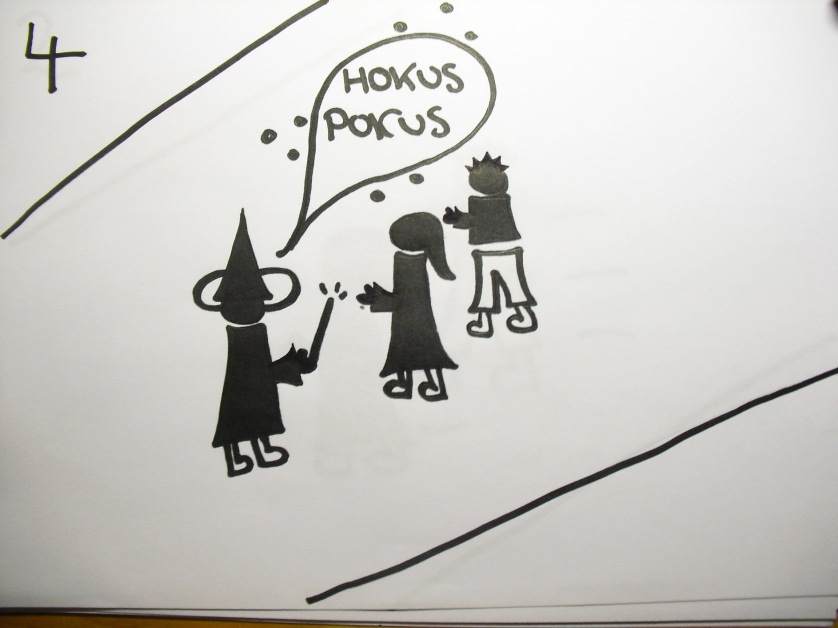 SkizzeRequisiten (Was wird für das Bild gebraucht?)Perspektive (Von wo wird die Szene fotographiert?)Dialog (Was steht in den Sprechblasen?)Was ist wichtig für das Foto?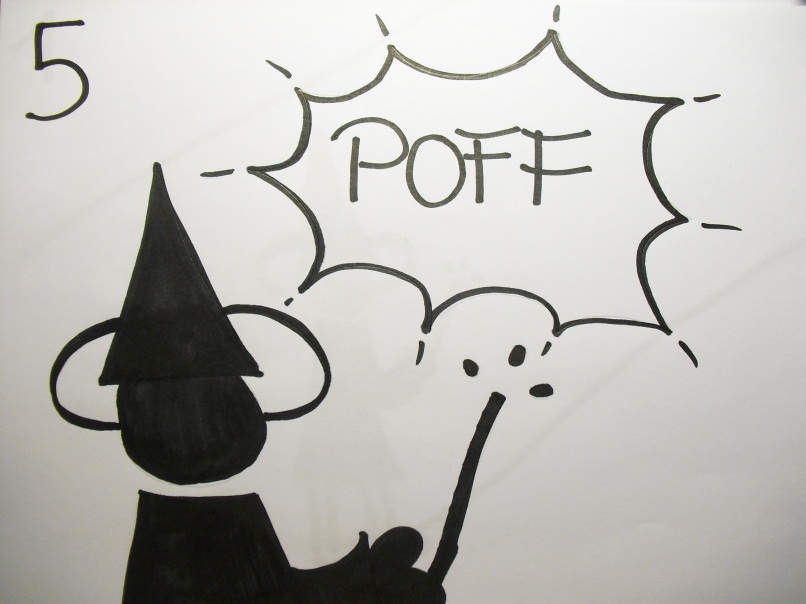 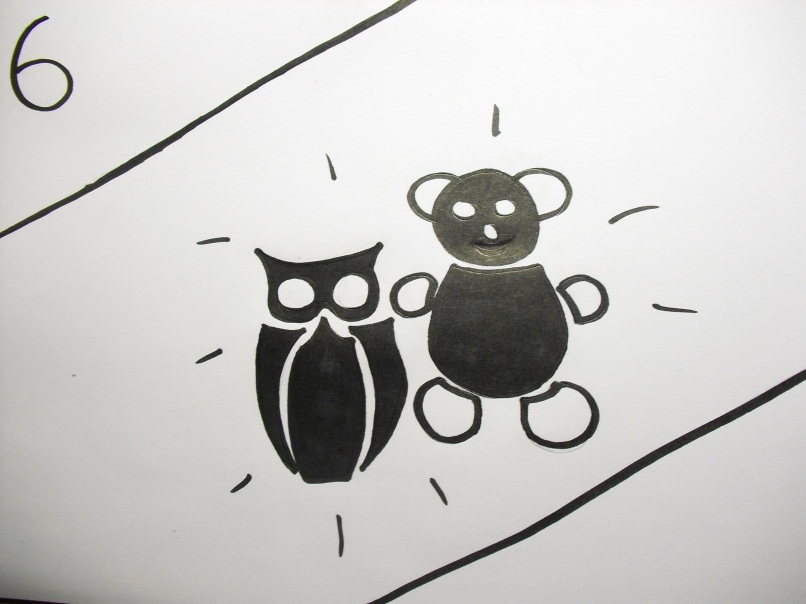 